LekcjaTemat: Wzajemne położenie dwóch okręgów. Proszę o zapoznanie się z materiałem:https://pistacja.tv/film/mat00731-wzajemne-polozenie-okregow?playlist=827Z filmu dowiesz się:ile punktów wspólnych mogą mieć dwa okręgi,jak określić wzajemne położenie okręgów.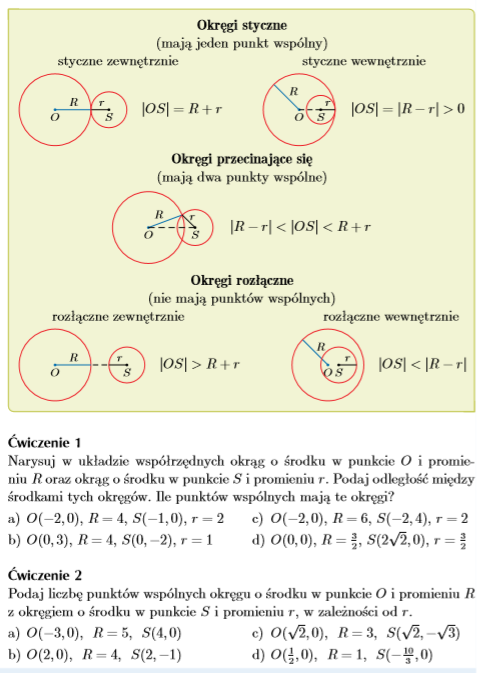 Proszę o rozwiązanie ćwiczenia 1 oraz ćwiczenia 2.